Новый год на корабле!Исключительная роскошь в море… 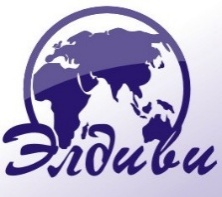 Рига-Стокгольм-Юрмала30.12.2016-01.01.2017						Лучшeе завершение Старого года и захватывающee началo Нового года - Новогоднее торжество на корабле!Приглашаем провести незабываемое торжество на Балтийском море: Новый год будем встречать дважды! Как? Пусть это останется тайной! Продолжительность тура:3дня (2 ночи на пароме)Проезд: комфортабельный автобус еврокласса марки SETRA, NEOPLAN, MERSEDES, DAF (видео), http://www.tallink.ee.По маршруту плывет паром M/S Isabelle– современный паром, регулярно курсирующий из Риги.  К Вашим услугам большой выбор ресторанов и кафе, роскошный шоу-зал Starlight Palace, ночные клубы и бары (Sky Bar и ClubHeaven). Входные билеты абсолютно бесплатно! Проживание:каюты класса «В». Уютная каюта 9 м² на 2-4 человека. В каюте имеется душ и туалет.Питание:предновогодний ужин на пароме (шведский стол – кофе, чай, соки, пиво, вино).ПРОГРАММА ТУРА:В стоимость тура входит: проезд автобусом, проезд на пароме по программе, экскурсионная программа в Вильнюсе, Риге,Стокгольме (без входных билетов), предновогодний ужин 31.12.В стоимость тура не входит: виза - 60 евро (детям до 6 лет бесплатно), входные билеты, дополнительныйужин 01.01 и завтраки на пароме, мед. страховка (4 у.е).Необходимые документы: паспорт (не старше 10 лет, 2 чистые страницыв разделе «ВИЗЫ»), 2 фото (не старше 3 месяцев, 3.5х4.5, белый фон), справка с места работыc указанием должности, стажа работы и зарплаты за 3 месяца. Для несовершеннолетних –справка с места учёбы, ксерокопия свидетельства о рождении, спонсорские документы от 1 родителя (справка о доходах, ксерокопия паспорта, спонсорское письмо).Турбюро оставляет за собой право на внесение изменений в порядок посещения экскурсионных объектов, сохраняя программу в целом, осуществлять замену заявленных отелей на равнозначные, а также не несет ответственности за задержки, связанные с простоем на границах, пробками на дорогах.1-й день30.12.2016Выезд из Минска в 04:00 (ориентировочно). Транзит по территории РБ, Литвы, Латвии. Прибытие в Ригу. Экскурсия «Рига – новогодняя столица Латвии».  Во время экскурсии (2 часа), Вы увидите основные достопримечательности города с 800 летней историей. Самые знаменитые памятники средневековой готики и более поздней архитектуры - Домский собор, церковь св. Петра, знаменитый Дом Черноголовых, жилой комплекс "Три брата», «Кошкин дом», Пороховая башня, монумент Свободы и Рижский замок, резиденция главы государства. Пройдем через Шведские ворота, проинспектируем казармы Екаба, штурмом возьмем Бастионную горку, заглянем в уникальный исторический комплекс "Конвента сета", завернем на Ратушную площадь, где казнили и миловали, играли средневековые мистерии, а в перерывах торговали.  И конечно, заглянем в одно из типичных рижских кафе - с душистым ароматом корицы и ванили, отменного кофе, свежих газет на дегустацию легендарного Рижского бальзама - "черного золота Латвии".Непередаваемое, ни с чем несравнимое ощущение покоя и умиротворенности...Обед в ресторане национальной кухни «ЛИДО»(доплата 5-10 евро), который в период зимних праздников превращается в сказочный город с праздничными декорациями и украшениями. Вы сможете угоститься зимними блюдами латышской кухни, отведать горячего вина или пива, пообщаться с Дедом Морозом у большой 22-х метровой елки. А также посетить самый излюбленный каток рижан, где можно взять напрокат необходимый для катания инвентарь. Именно здесь отличное сочетание отдыха на свежем воздухе, который отлично дополняется горячей соляночкой! Свободное время в Риге для посещения «Праздничной Рождественской ярмарки» на Домской площади.Там есть все, что создает атмосферу волшебства и праздника - рождественская выпечка и печенье пипаркукас, ароматы глинтвейна, рождественского пива и горячего напитка из рижского бальзама, подарки и сувениры "Made in Latvia", созданные местными ремесленниками, рождественские мелодии и многое другое! В 16.00 – регистрация на паром. 17.30 – Отправление парома в Стокгольм.  Размещение в 4-3-2-местных каютах. Паром – это целый центр увлечений, вас ждут танцы под звуки живой музыки, различные конкурсы и лотереи. Ужин – шикарный шведский стол (доплата 35 евро взрослый спиртные напитки входят в стоимость).Ночлег на пароме в каютах (душ, туалет, кондиционер). На пароме развлечения, бары, магазины и шоу-программы в различных кафе.Ночлег на пароме в каютах.2-й день31.12.2016Завтрак на пароме (шведский стол, доплата 11 евро) с 08.00 до 9.30. Прибытие в Стокгольм в 10.30(вещи можно оставить в каюте). В первый день Нового года – прогулка и отдых в Стокгольме. Во время обзорной экскурсии «Стокгольм Королевский», Вы увидите город и услышите много интересного, в том числе и об истории Швеции и Стокгольма и о событиях, происходящих сейчас. Вы побываете на нескольких островах, на которых расположен город. Кунгсхольмен, Королевский остров – административный центр города. Здесь Вы прогуляетесь по набережные озера Мэларен, в том месте, где расположена городская ратуша.Сёдермальм, Южный остров – самый большой из островов Стокгольма. Со смотровой площадки на возвышенности Сёдерхёйден Вы полюбуетесь незабываемой панорамой города. Гамла Стан (Старый город) – исторический центр Стокгольма. Здесь в XIII веке была построена защитная башня «Три короны» и образовался город. В старом городе Вы окунетесь в атмосферу средневековья. Здесь же находится и Королевский Дворец.Юргорден, Звериный остров – бывшие королевские охотничьи угодья. Это одно из самых любимых мест отдыха жителей Стокгольма. Здесь же расположены самые популярные в городе музеи: Скансен, Васа, Скандинавский музей, Аквапарк и парк аттракционов.Свободное время.Вы сможете прогуляться по старому городу и приобрести сувениры. Или посетить один из многочисленных музеев. Королевский дворецв центре Стокгольмас гидом(доплата 20 евро) -официальная резиденция шведских монархов. Или музей одного корабля Васа с гидом (доплата 20 евро) - это единственный в мире сохранившийся до наших дней корабль XVII века. Или посетить музей Юнибакен (вх.билет 16 евро) – настоящий дом сказки. Вы попадете в мир книг Астрид Линдгрен: "Эмиль из Лённеберги", "Карлсон на крыше" и многих, многих других. В 16.00 регистрация на паром. Отправление в Ригу.Предновогодний ужин – шикарный шведский стол с морепродуктами* (с 20:30 до 23:00). *В стоимость включены напитки: пиво, вино, 2 бокала шампанского, сок, молоко, кофе, чай.  Вечерняя развлекательная программа до рассвета. На пароме развлечения, бары, магазины, шоу-программы, караоке и живая музыка в различных ресторанах и кафе.Встреча Нового года! Розыгрыш новогодней лотереи! Настоящий Новогодний КАРНАВАЛ на протяжении всей ночи!ТемаНовогогода: пока остается не раскрытойЧтобы ни одна минута свободного времени не пропадала даром, во время всего рейса музицирует международный танцевальный ансамбль, вместе с которым, на танцевальной площадке время пролетит незаметно и с отличным настроением! В пабе есть возможность насладиться мелодичными душевными песнями под звуки гитары. Поздним вечером самые смелые пассажиры смогут завладеть микрофоном и спеть караоке!Ночью можно продолжить веселье и потанцевать в судовом диско-баре, где ди-джейкрутит заводную музыку до самого утра.Ночлег на пароме в каютах.3-й день 01.01.2016Завтрак на пароме (шведский стол - за доп. плату 11,5 евро). Прибытие в Ригу в 11.00. Переезд в Юрмалу () на «Зимние гуляния в латышских традициях» - каждый год 01.01. в лесопарке «Дзинтари» устраивают праздник с весёлыми латышскими танцами и играми, снежными битвами, горячим глинтвейном, колбасками на гриле, супом горячим. Вся Рига отдыхает тут!!! Рисование на снегу, лепка снеговиков, катание самого большого снежного шара, метание снежков в цель, саночные соревнования, стрельба из лука, экспозиция латышских народных орнаментов, а так же, творческие мастерские:изготовление соломенных фигурок, изготовление ароматических мешочков, поделки из цветных камней, изготовление масок. Атмосфера супер!!!  Или свободное время в Риге, можно посетить торговый центр «RigaPlaza» (Mukusalasiela 71) (центр). Выезд из Риги примерно в 16.00. Транзит по территории Литвы и Беларуси. Прибытие поздно ночью (в зависимости от прохождения границы).Стоимость /челКаюты «B» класса4х местная каюта3х местная каюта2х местная каютаВзрослые205€+ 45 BYN235€+ 45 BYN255€+ 45 BYNДети 6-17 летСкидка 30 евроСкидка 30 евроСкидка 30 евроДети до 6 летСкидка 40 евроСкидка 40 евроСкидка 40 евро